Дополнительное задание по Искусству (МХК) 6 класс «Вавилонская башня».Уважаемые ребята!Перед вами Word-документ с домашним заданием по Искусству(МХК). Вы должны выполнить все задания указанные в  документе.Вы можете воспользоваться  инструкцией для  выполнения домашнего заданияпри помощи интернет-ресурсов по Искусству(МХК), истории и культуре Санкт-Петербурга, ОРКиСЭ.http://urok-kultury.ru/instrukciya-dlya-vypolneniya-domashnego-zadaniya-pri-pomoshhi-internet-resursov-po-iskusstvu-istorii-i-kulture-sankt-peterburga-orkise/Прочитайте текст ветхозаветной истории « Вавилонская башня» и, пользуясь статьёй в интернете ответьте на вопросы (см. инструкцию1):Детская Библия:  https://www.bibleonline.ru/children/ibt/10/По какой причине люди начали строить башню?  Кто остановил строительство башни?Как были наказаны люди за строительство башни?Инструкция 1:Создайте новый Word-документНапишите заголовок – «Вавилонская башня»Для выполнения задания перейдите по ссылкам,указанным выше, и прочитайте историю о Вавилонской башне.Напечатайте ответы на вопросы в  созданном вами  Word-документе. Пронумеруйте ответы на вопросы.Перед вами картина великого нидерландского  художника Питера ….…. “Мужицкого” (1525-1569), на которой изображёна Вавилонская башня. При помощи интернет - ресурсов найдите автора этой картины (см. инструкцию 2).  Инструкция 2: скопируйте даты жизни художника и вставьте в поисковую строку браузера, например, Яндекса.Посмотрите результаты поиска, выберите нужную вам статьюПрочитайте статью и определите фамилию художникаВпишите фамилию художника дважды: в текст, который находится  выше и в таблицу под картиной данного художника.А. 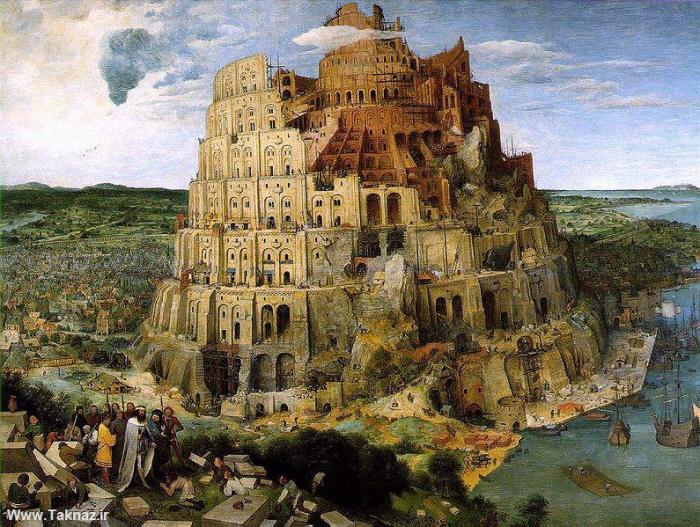 Расскажите об этом художнике по плану при помощи интернет-статьи (см. инструкцию 3):Полное имя художника.Годы жизни художника?Где получил художественное образование?В каких странах и городах побывал художник при жизни? Как сложилась его личная жизнь? Была ли у него семья? Дети?Получил ли признание и славу при жизни?Где похоронен художник? Узнав биографию художника, выделите  2-3 особенности его живописи. Как этого художника можно отличить от других живописцев?Посмотрите картины художника в интернете и напишите название картины, которая вам особенно запомнилась.Инструкция 3:скопируйте  фамилию художника и вставьте в поисковую строку браузера, например, Яндекса.Посмотрите результаты поиска, выберите нужную вам статьюПрочитайте статью выберите фрагменты текста, отвечающие на вопросы, скопируйте их и вставьте в Word-документпронумеруйте ответы на вопросысохраните документПодсказка:  На сайте учителя Стариковой Ю.А. вы можете найти статью про этого художника http://urok-kultury.ru/piter-brejgel-starshij/и одну из картин  художника в разделе АРТ-ЗАЧЁТ http://urok-kultury.ru/reprodukcii-kartin-xudozhnikov-14-16-vekov/Б-----Ь